STUDENTS’ FORM FOR SEECS INTERNAL CLEARANCE                                               (Note: Before getting this form signed, generate online clearance request thru CMS account) CERTIFICATEIt is certified that nothing is outstanding against above student hence may be permitted to leave the institute for the reason(s) mentioned above.- - - - - - - - - - - - - - - - - - - - - - - - - - - - - - - - - - - - - - - - - - - - - - - - - - - - - - - - - - - - - - - - - - - - - - - - - -I have received my original documents and nothing is outstanding. __________________________________Note: 1. please attach application for security refund.              2. Security will be refunded through a crossed cheque payable through bank account only.              3. Minimum two weeks are required for processing of the application for refund of security.              4. For refund of hostel security, approach hostel authorities (Admin block, old HBL building).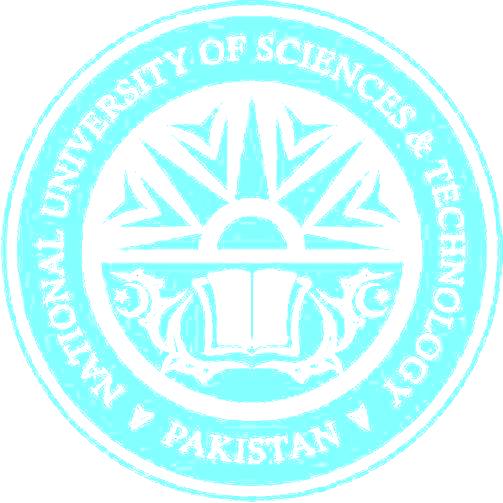 